Проект подготовлен администрацией Дальнегорского городского округа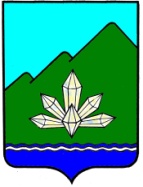 Приморский крайДума Дальнегорского городского округаседьмого созываПРОЕКТ РЕШЕНИЯ«__» __________2022г.                 г. Дальнегорск                                            № ___О внесении изменений в решение Думы Дальнегорского городского округа от 02.12.2021 № 715 «О бюджете Дальнегорского городского округа на 2022 год и плановый период 2023 и 2024 годов»Руководствуясь Бюджетным кодексом Российской Федерации, Федеральным законом «Об общих принципах организации местного самоуправления в Российской Федерации», Уставом Дальнегорского городского округа, Положением «О бюджетном процессе в Дальнегорском городском округе»,Дума Дальнегорского городского округа,РЕШИЛА:1. Внести в решение Думы Дальнегорского городского округа от 02.12.2021 № 715 «О бюджете Дальнегорского городского округа на 2022 год и плановый период 2023 и 2024 годов» (газета «Трудовое слово» от 08.12.2021 №49, от 16.02.2022 №7, от 11.05.2022 №19) следующие изменения:1.1) в пункте 1.1 цифры «1 737 818 794,55» заменить цифрами «1774806068,40»;1.2) в пункте 1.2 цифры «1 792 071 458,33» заменить цифрами «1815044636,93»;1.3) в пункте 1.3 цифры «54 252 663,78» заменить цифрами «40 238 568,53»;1.4) в абзаце втором пункта 2.1 цифры «2 026 825 336,65» заменить цифрами «1580825336,65»;1.5) в абзаце втором пункта 2.2 цифры «2 026 825336,65» заменить цифрами «1580825336,65»;1.6) пункт 3.6 изложить в следующей редакции:«3.6. Утвердить общий объем бюджетных ассигнований на исполнение публичных нормативных обязательств в сумме 23 502 110,17 рублей, в том числе:– в сумме 256 997,52 рублей - на выплаты компенсации родителям (законным представителям) детей в возрасте от 6,5 до 15 лет включительно, проживающих на территории Приморского края, части расходов на оплату стоимости путевки, приобретенной в организациях и (или) у индивидуальных предпринимателей, оказывающих услуги по организации отдыха и оздоровления детей;– в сумме 10 334 186,14 рублей – на выплаты компенсации части платы, взимаемой с родителей (законных представителей) за присмотр и уход за детьми, осваивающими образовательные программы дошкольного образования в организациях, осуществляющих образовательную деятельность; – в сумме 60 000,00 рублей на доплаты к пенсиям муниципальных служащих;– в сумме 4448010,85 рублей на выплаты ежемесячного пособия на содержание приемных детей;- в сумме 107 743,44 рублей на ежемесячную доплату приемным семьям, воспитывающим трех и более приемных детей, до величины прожиточного минимума в Приморском крае;– в сумме 96800,00 рублей на выплаты материальной помощи на организацию отдыха приемных детей;– в сумме 7 600 744.84 рублей на ежемесячные выплаты на содержание детей-сирот и детей, оставшихся без попечения родителей и находящихся под опекой (попечительством), предварительной опекой (попечительством) в семьях граждан в Приморском крае;- в сумме 511 324,03 рублей на ежемесячные доплаты опекунам (попечителям), имеющим трех и более детей-сирот и детей, оставшихся без попечения родителей и находящихся под опекой (попечительством), предварительной опекой (попечительством) в семьях граждан, до величины прожиточного минимума в Приморском крае;- в сумме 86 303,35 рублей на выплаты дополнительной меры социальной поддержки лиц из числа детей-сирот и детей, оставшихся без попечения родителей, находившихся под попечительством до достижения 18-летнего возраста и обучающихся по очной форме обучения в общеобразовательных организациях на территории Приморского края в виде ежемесячных денежных средств на их содержание до окончания обучения.»;1.7) пункт 9 изложить в следующей редакции:«9. Утвердить объем бюджетных ассигнований муниципального дорожного фонда Дальнегорского городского округа на 2022 год в размере 135 560 127,00 рублей, на плановый период 2023 и 2024 годов – в размере соответственно 34 543 642,90 рублей и 34 543 642,90 рублей.»;1.8) пункт 14 изложить в следующей редакции:«14. Утвердить резервный фонд Администрации Дальнегорского городского округа на 2022 год в сумме 28 000 000,00 рублей, на плановый период 2023 и 2024 годов в сумме соответственно 3 500 000,00 рублей и 3 500 000,00 рублей.»;1.9) пункт 15 изложить в следующей редакции:«15. Утвердить объем бюджетных ассигнований на осуществление бюджетных инвестиций в объекты муниципальной собственности: 1) на 2022 год в размере 72 409 819,39 рублей, в том числе:на строительство автомобильной дороги для подъезда к земельным участкам, предоставленным многодетным семьям в районе ул. Заводская в         г. Дальнегорске – 500 000,00 рублей;на строительство автомобильных дорог для подъезда к земельным участкам, предоставленным многодетным семьям в районе ул. Ильченко,         ул. Цветная, ул. Крайняя, в г. Дальнегорске – 3 471 808,80 рублей;на приобретение жилых помещений для детей-сирот и детей, оставшихся без попечения родителей, лиц из числа детей-сирот и детей, оставшихся без попечения родителей, жилыми помещениями – 16 214 571,04 рублей;на реконструкцию МБУ ДК «Горняк» – 50 000 000,00 рублей;на обеспечение мероприятий по переселению граждан из аварийного жилищного фонда – 1 597 000,00 рублей;на реконструкцию здания МБУ ДО ДШИ –626 439,55 рублей.2) на плановый период 2023 и 2024 годов – в размере соответственно 25 473 125,43 рублей и 20 642 481,04 рублей, в том числе:на приобретение жилых помещений для детей-сирот и детей, оставшихся без попечения родителей, лиц из числа детей-сирот и детей, оставшихся без попечения родителей, жилыми помещениями: на 2023 год – 19 457 421,24 рублей и на 2024 год –  19 457 421,04 рублей;на реконструкцию МБУ ДК «Горняк»: на 2023 год – 3 596 774,19 рублей и на 2024 год –  0,00 рублей;на строительство объектов водоснабжения на земельных участках, предоставленных многодетным семьям в районе ул. Ильченко, ул. Крайняя,     ул. Цветная, ул. Лесная: на 2023 год – 1 185 060,00 рублей и на 2024 год –  0,00 рублей;на строительство объектов энергоснабжения на земельных участках, предоставленных многодетным семьям в районе ул. Заводская, ул. Ильченко,   ул. Крайняя, ул. Цветная, ул. Лесная – на 2023 год – 1 233 870,00 рублей и на 2024 год –  1 185 060,00 рублей.»;1.10) приложение № 1 «Источники внутреннего финансирования дефицита бюджета Дальнегорского городского округа на 2022 год и плановый период 2023 и 2024 годов» изложить в редакции приложения № 1 к настоящему решению;1.11) приложение № 3 «Объем доходов бюджета Дальнегорского городского округа на 2022 год и плановый период 2023 и 2024 годов» изложить в редакции приложения № 2 к настоящему решению;1.12) приложение № 4 «Объем межбюджетных трансфертов, получаемых бюджетом Дальнегорского городского округа из других бюджетов бюджетной системы на 2022 год и плановый период 2023 и 2024 годов» изложить в редакции приложения № 3 к настоящему решению;1.13) приложение № 5 «Распределение бюджетных ассигнований из бюджета Дальнегорского городского округа по разделам, подразделам, целевым статьям, группам видов расходов бюджета Дальнегорского городского округа на 2022 год и плановый период 2023 и 2024 годов» изложить в редакции приложения № 4 к настоящему решению;1.14) приложение № 6 «Распределение бюджетных ассигнований из бюджета Дальнегорского городского округа по целевым статьям муниципальным программам и непрограммным направлениям деятельности, группам видов расходов классификации расходов бюджетов на 2022 год и плановый период 2023 и 2024 годов» изложить в редакции приложения № 5 к настоящему решению;1.15) приложение № 7 «Распределение бюджетных ассигнований из бюджета Дальнегорского городского округа по разделам, подразделам, целевым статьям и группам видов расходов в ведомственной структуре расходов бюджета на 2022 годи плановый период 2023 и 2024 годов» изложить в редакции приложения № 6 к настоящему решению.2. Настоящее решение вступает в силу после его официального опубликования в газете «Трудовое слово» и подлежит размещению на официальном сайте Дальнегорского городского округа в сети Интернет.Заместитель председателя Думы Дальнегорского городского округа                                                    А.Г. ТютюникГлаваДальнегорского городского округа			                        А.М. Теребилов